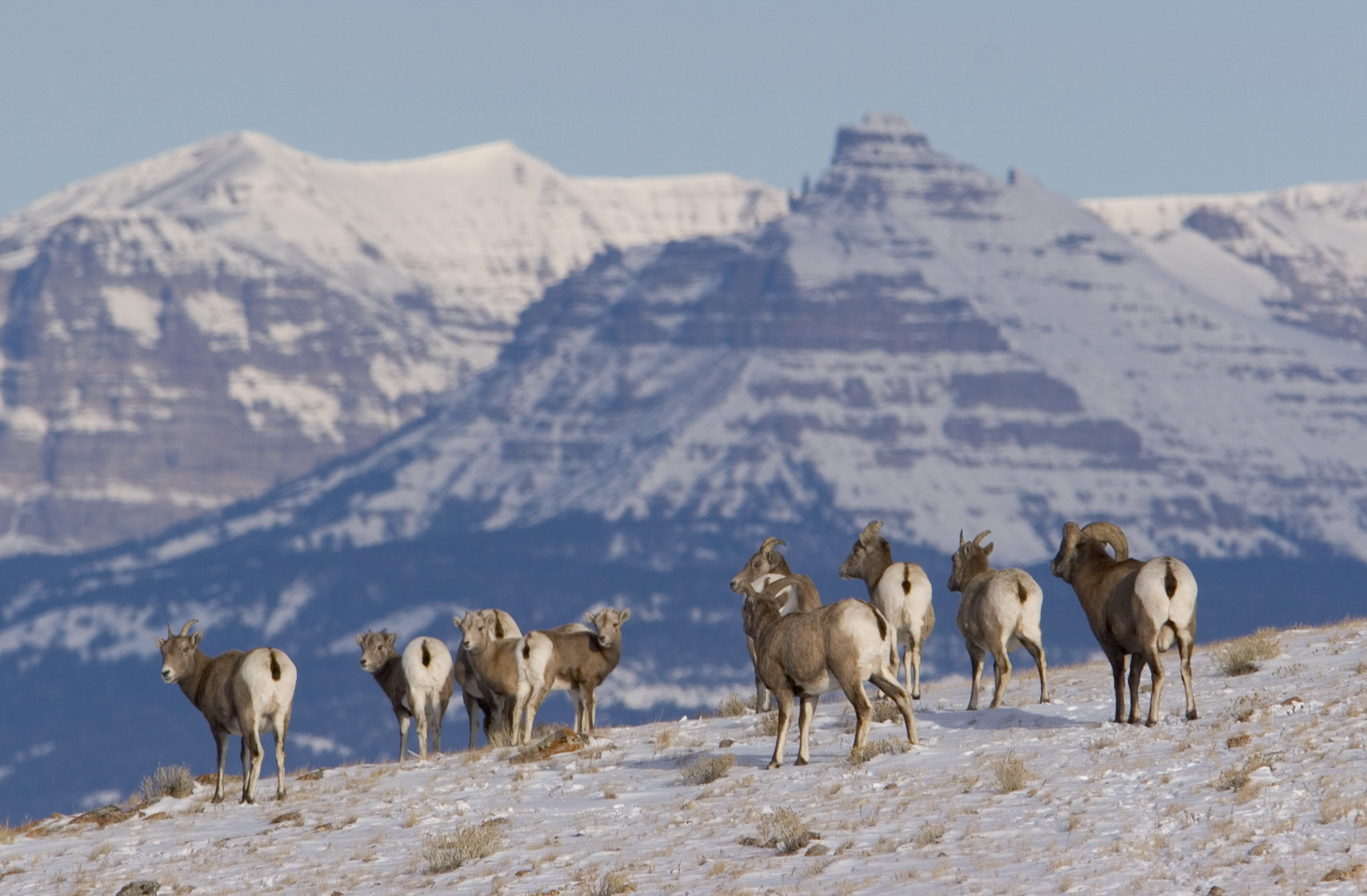 Photo: Mark GockeWHISKEY MOUNTAIN BIGHORN SHEEP HERD COLLABORATIONAgenda Workshop 2 of 3April 3, 6 – 9 pmHeadwaters Arts and Conference Center, Dubois, WyomingObjectives:  Provide summary of February 11 ResultsProvide summary of Scientist Panel results.Provide history of habitat work completed and ideas for habitat work.Provide history of livestock grazing in Whiskey Mountain area.Explore options for solutions related to the Whiskey Mountain Bighorn herd.Discuss next steps at next meeting.6:00 pm	Introductions to People and Process.			Jessica Western6:05		Summary of February 11 and Scientist Panel Results	Jessica Western	6:10		History of Habitat Work and Livestock Grazing		Amy Anderson(WGFD)  and Joe Flowers (USFS)6:40		History of WMBHS Technical Committee and Public 	Daryl LutzProcess Outcomes6:50	Breakout Groups: Provide WGFD with recommendations to consider in the Whiskey Mountain Bighorn Sheep Herd Strategy.8:30		Report Back						Jessica Western8:40		Questions and Discussion				Jessica and WGFD8:55		Next Steps						Jessica9:00		Adjourn							Daryl